  Kairos Outside Connecticut #13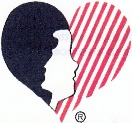 May 4-6, 2018Be an AngelPlease mark your calendar for the up-coming Kairos Outside weekend.  Volunteer Angels are needed to help make this a successful weekend.  The following is a list of things Angels can do to help:   Plan to attend the closing on Sunday, May 6, 2018 at 3:00 pm, at St. Thomas Seminary, 467 Bloomfield Avenue, Bloomfield, CT and show your support for our guests.   (All are welcome) Plan to attend and bring flowers for the flowers at dawn service on Sunday, May 6, 2018 at 6:30 am.  The flowers are a very special agape gift for the guest.  (All are welcome) Plan to be a driver for the guests that need transportation to the weekend on Friday, May 4, 2018.  The guests are to arrive at St. Thomas Seminary at 5:00 pm and leave on Sunday, May 6, 2018, at about 4:00 pm.  This Angel must be a female driver or have a female accompanying a male driver.  (Angel application required) Working behind the scenes:   (Angel application required)  Set-up will start at 2:00 pm on Friday, May 4, 2018.Special Agape help is needed on Friday with setting up welcome baskets and assembling Agape to be delivered throughout the weekend.  Also, on Saturday afternoon to hang Agape posters during the Agape talk.  Kitchen help is needed throughout the weekend.  You can sign-up for one or two hour periods that fit your schedule.Inventory count after each meal theme.  Sign-up to be available to run errands and pick-up items as needed.  Break-down will start after closing on Sunday May 6, 2018.  Come to the closing and plan to help with packing and storing items in inventory. (Angel application required) Add the weekend, the team and the guest to your prayer list. Enclosed is an Angel application.  If you feel called on by GOD to be an Angel please complete and return to Kairos Outside at PO Box 9468, Bolton, CT 06043.